معاهدة التعاون بشأن البراءاتالفريق العاملالدورة السابعةجنيف، من 10 إلى 13 يونيو 2014خدمة نسخ البحث الإلكترونيةوثيقة من إعداد المكتب الدوليالمفهوميعمل المكتب الدولي على تطوير خدمة تمكّنه من إعداد وإرسال نسخ البحث إلكترونيا إلى مكتب تسلم الطلبات باسم مكتب تسلم الطلبات عندما يتفق هذا الأخير مع مكتب تسلم الطلبات على ذلك. وتقوم الخدمة على ما يلي: (أ)	يحيل مكتب تسلم الطلبات النسخة الأصلية وما يتعلق بها وثائق إلى المكتب الدولي كالمعتاد، على أن يتم أيضا إحالة الوثائق التي سبق إرسالها إلى إدارة البحث الدولي فقط مثل نسخ قوائم التسلسل المقدمة لغرض البحث الدولي فحسب.(ب)	يرسل مكتب تسلم الطلبات معلومات دفع رسوم البحث إلى المكتب الدولي.(ج)	عندما يستلم المكتب الدولي جميع الوثائق الضرورية (مثل النسخة الأصلية وأية ترجمات مطلوبة بحسب لغة الإيداع واللغات التي تقبلها إدارة البحث الدولي) وإخطارا بأن الرسوم قد دفعت، تحال الوثائق المعنية إلى إدارة البحث الدولي باستخدام النسخة الأصلية لتكون أساس نسخة البحث.(د)	يتابع المكتب الدولي بشكل دوري مع مكتب تسلم الطلبات الحالات التي ترد فيها النسخة الأصلية وتبقى الوثائق الأساسية الأخرى معلقة، أو حالات انعدام أية اشارة إلى أن رسوم البحث قد دُفعت أو أن الطلب الدولي يعتبر مسحوبا.(ه)	إذا توصل مكتب تسلم الطلبات بوثائق أخرى ذات أهمية (مثل الأوراق البديلة أو التوكيلات الرسمية) قبل تلقي المكتب الدولي لتقرير البحث الدولي، تحال هذه الوثائق إلى إدارة البحث الدولي في مجموعات إضافية.الوضعيجري اختبار الخدمة بالتوازي مع الطريقة التقليدية لإرسال نسخ البحث مع أربع إدارات للبحث الدولي (أستراليا والمكتب الأوروبي للبراءات وجمهورية كوريا والولايات المتحدة الأمريكية) على أساس المعلومات المتوافرة لدى المكتب الدولي فيما يتعلق بالإيداعات الموجودة المتأتية من مجموعة من مكاتب تسلم الطلبات التي تختص في تلك الإيداعات. وأُرسلت عينة من مجموعات من البيانات إلى عدد آخر من إدارات البحث الدولي لأغراض التقييم ويمكن إعدادها لإدارات البحث الدولي الأخرى بناء على الطلب. وكانت نتائج الاختبار ناجحة إلى درجة أن المجموعات تتوافق مع مواصفات الأصل ويمكن استيرادها بسهولة إلى أنظمة إدارات البحث الدولي. ومع ذلك، طلبت إدارتان اثنتان وظائف إضافية تضاف قبل بدء الخدمات المباشرة وطلبت إدارة أخرى مزيدا من العينات تتضمن مجموعة أكبر من الوثائق من مجموعة أكبر من مكاتب تسلم الطلبات؛ ويجري حاليا تقييم هذه الطلبات، ولكن من الواضح أنه ستكون هناك حاجة إلى بعض التغييرات وجولات اختبار أخرى.الخطوات المقبلةحالما تؤكد إدارات البحث الدولي المشاركة في الاختبار أن الخدمة مرضية، سيرسل تعميم إلى مكاتب تسلم الطلبات وإدارات البحث الدولي يقترح طريقة للبدء في استخدامها المباشر بين أي مجموعات من مكاتب تسلم الطلبات وإدارات البحث الدولي التي ترغب في الاستفادة من هذه الخدمة. ومن المتوقع أن تقدم هذه الخدمة، على الأقل بالنسبة للبعض من إدارات البحث الدولي، إلى عدد قليل من مكاتب تسلم الطلبات في وقت واحد، مما يتيح رصد انتقال كل واحد إلى الخدمة الجديدة بعناية.وسيتم تفعيل وظيفة موجودة في الخدمات الإلكترونية لمعاهدة التعاون بشأن البراءات التي تتاح لمكاتب تسلم الطلبات المشاركة من أجل تسجيل دفع رسوم البحث، إما في نفس الوقت عندما تحال النسخة الأصلية إلى المكتب الدولي أو بشكل منفصل، مما يعفي المكاتب التي تستخدم الخدمات الإلكترونية لمعاهدة التعاون بشأن البراءات لهذا الغرض من إعداد قوائم منفصلة للرسوم المدفوعة. ومن المتوقع أن تُحسن هذه الوظيفة من أجل تزويد المودعين والمكاتب بمعلومات أكثر اكتمالا عن الرسوم المدفوعة ووقت دفعها، فضلا عن معلومات وافية لكل من مكاتب تسلم الطلبات وإدارات البحث الدولي بشأن الطلبات الدولية التي تدخل في اختصاصها والتي لم تدفع بعدُ رسومها المستحقة.إن الفريق العامل مدعو إلى الإحاطة علما بالتقرير المرحلي والخطوات المقبلة المقترحة أعلاه.[نهاية الوثيقة]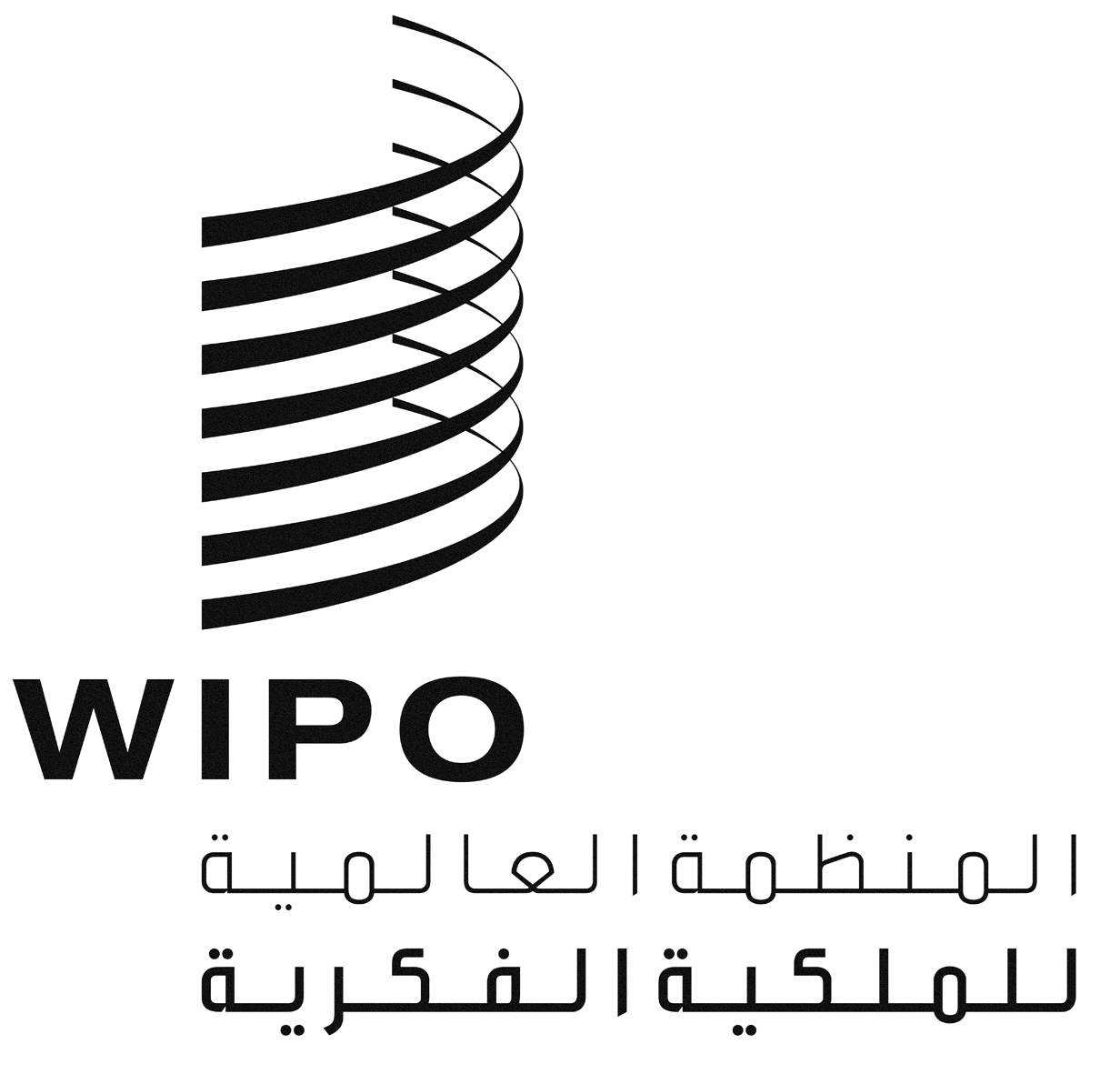 APCT/WG/7/8PCT/WG/7/8PCT/WG/7/8الأصل: بالإنكليزيةالأصل: بالإنكليزيةالأصل: بالإنكليزيةالتاريخ: 7 مايو 2014التاريخ: 7 مايو 2014التاريخ: 7 مايو 2014